Как провести выходной день с детьмиНаступает выходной день. Куда пойти с ребенком? Этот вопрос часто ставит родителей в тупик. Может, в поход в парк? Разумеется, решающее слово остается за ребенком, это один из моментов, когда ребенок чувствует свою сопричастность взрослым в семье и растет спокойным, уверенным.Раз и навсегда уважаемые родители решите для себя: совместный с ребенком поход - это совсем не отдых для Вас, это время, полностью посвященное ему, вашему любимому ребенку. Пусть он еще раз удостовериться, что Вы его любите, что живете его интересами.Посмотрите вокруг глазами ребенка - сколько интересного в мире! Заинтересовался ваш ребенок чем - то, остановитесь, приглядитесь, постарайтесь смотреть на все его глазами и в то же время оставаться взрослым!Речь ваша, дорогие родители - эмоциональная и выразительная, должна нести доброе отношение к окружающему, восхищение щедрой красотой природы. В то же время побуждайте ребенка высказываться, думать, сопоставлять, учите анализировать, отвечать на вопросы и задавать их. Ребенок должен чувствовать родительскую сопричастность его интересам. Так формируется доверие к миру, благодарность и огромная любовь к родителям.В таких совместных походах, есть все условия для тренировки вашего ребенка в силе, ловкости, смелости.Также, интересным, увлекательным проведением выходного дня может стать для ребенка - посещение музея. Практически всегда привлекательными для дошкольников оказываются природоведческие музеи. Увидеть в музее все ребенок просто не в состоянии. Переход от одной музейной витрины к другой, утомителен и мало познавателен для ребенка. Гораздо лучше и намного полезнее выбрать, что-то одно, и внимательно рассмотреть в деталях. Можно выбрать витрины, посвященные старинному костюму или оружию, посуде, мебели.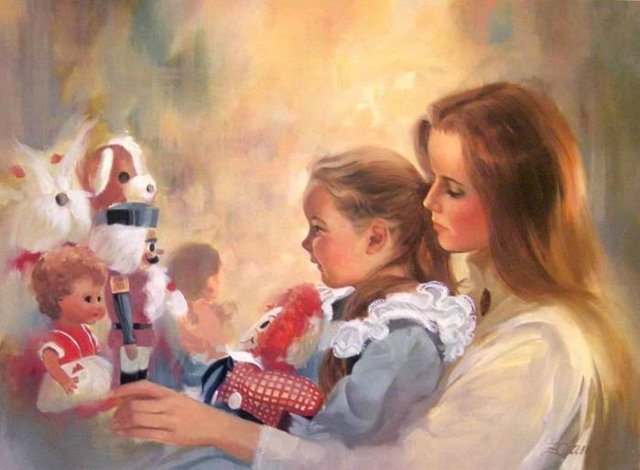 Не меньший интерес представляют для детей и выставленные в музеях археологические находки: лодки, выдолбленные из ствола дерева, сделанные из камня и кожи топоры, украшения.Дошкольник хочет и может узнавать, что составляет основу экспозиции исторических музеев: как жили люди раньше, как был устроен их дом, какую одежду они носили, и из какой посуды ели, на какой мебели спали, сидели, во что играли, и на чем писали.В этом возрасте детям хочется примерить эту жизнь на себе, и проигрывать ее, представляя себя ее участником. И если кто - то говорит, что дошкольники еще слишком малы для посещения музеев, то это - значит, лишь то, что вы, родители не смогли сделать них посещение музея интересным.Удивительно, а сколько полезных сведений можно сообщить ребенку, идя с ним по улице. Познакомить с тем, как жили люди в другие времена. Во время обычной прогулки по старой части современного города можно поговорить с ребенком о печах, можно увидеть дым, идущий из печи.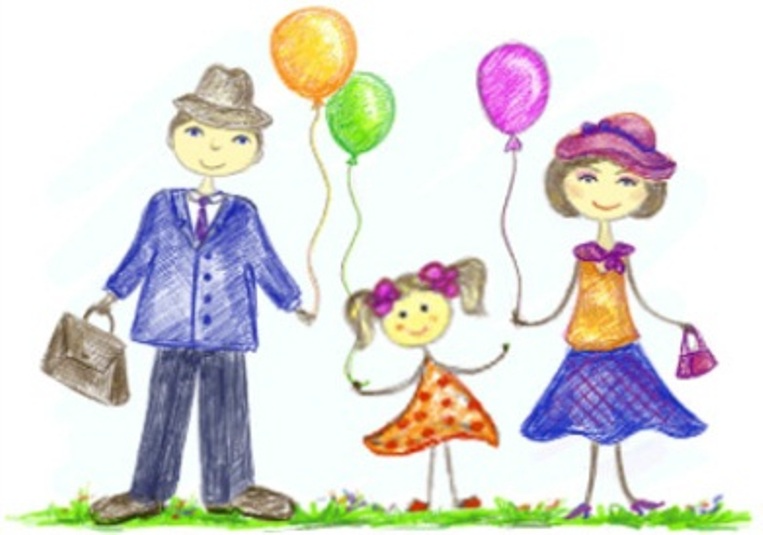 Вспомнить те игры, в которые играли наши прабабушки и прадедушки. Например: игра в бирюльки, лапта.Заинтриговать ребенка игрой и при желании можно и поиграть!Существует много способов, как провести выходной день вместе с ребенком интересно и увлекательно. Родители придумывайте, фантазируйте, и Вы получите массу впечатлений, удовольствий от прогулок с ребенком.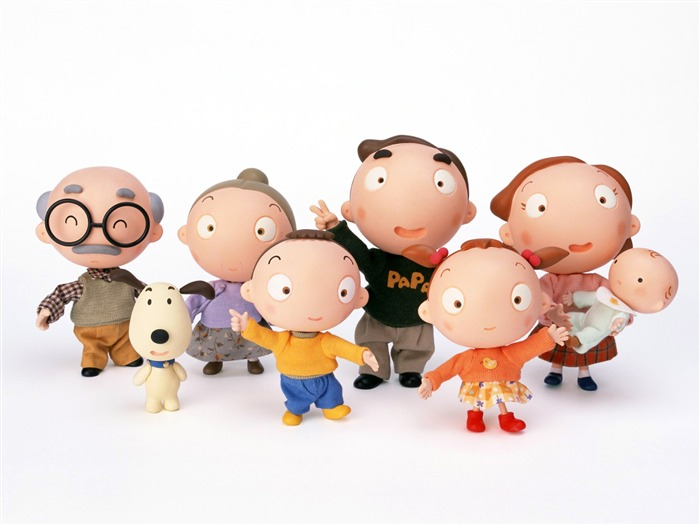 Как провести выходной день с ребенком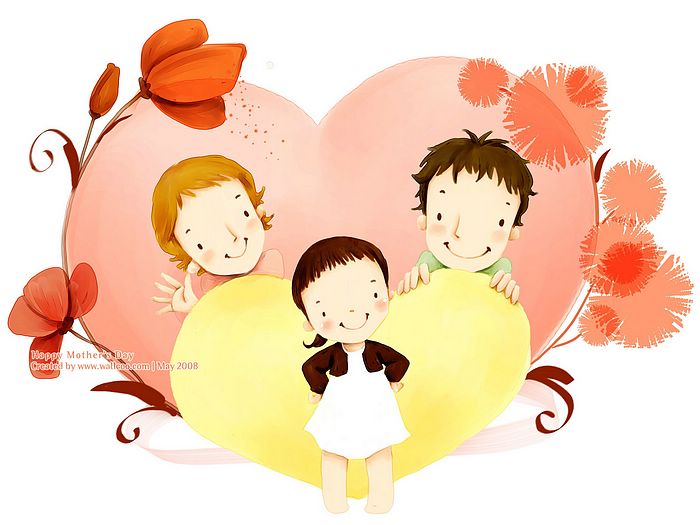 В каждой семье по-своему принято проводить выходные дни. Но в большинстве случаев, это выглядит так: мама с папой заняты своими делами, дети смотрят мультики или сидят за компьютером. Это не только плохо отражается на здоровье дошкольников, но и оказывает отрицательное воздействие на детско-родительские отношения, между родителями и детьми теряется нить дружбы и доверия. На этапе когда дети еще малы, это не так страшно, а вот когда настанет подростковый период, родители начнут пожинать свои плоды. А ведь выходные можно проводить весело и с пользой для всей семьи. Совместное времяпрепровождение сплачивает семью, а так же дает понять ребенку, насколько он важен для мамы и папы. Но, не стоит забывать о режиме ребенка, ведь после выходных наступят будни и ребенок пойдет в дошкольное учреждение, где ему будет проще адаптироваться к новой «рабочей неделе», если домашний режим совпадает с детсадовским. В любую погоду и при любом финансовом состоянии можно интересно проводить время со своей семьёй. Это могут быть вылазки на природу: просто прогулки по парку или же можно отправиться в поход, благо в нашей области достаточно достопримечательностей и памятников природы. Интересны будут прогулки по лесу за грибами или же просто полюбоваться природой и подышать воздухом. Осенью очень весело собирать необычные листочки, затем собрав их в гербарий. В любое время года можно отправиться всей семье на увлекательную рыбалку, даже если, вам не повезет с уловом, заряд бодрости и хорошего настроения вам будет обеспечен. Особенно, рыбалка, поспособствует укреплению отношений папа-сын. Мама же, в это время, может с дочкой рисовать пейзажи, которые будут вокруг или готовить стол к семейному пикнику. Возможно, кого-то привлекает спортивный отдых: бадминтон, футбол, волейбол… это можно осуществить на детской площадке. Или же можно устраивать семейные спортивные соревнования с другими семьями. Это будет не только способствовать укреплению здоровья ребенка, укреплению детско-родительских отношений, но так же благоприятно скажется на умении ребенка общаться с взрослыми и сверстниками. Можно отправиться в путешествие на велосипедах, сейчас большой выбор детских сидений, которые крепятся на взрослый велосипед. В зимнее время года, объединит семью постройка снежных замков или катание с горки, которая предварительно будет построена совместно с ребенком. Кататься на коньках, теперь возможно не только зимой, но и летом, благодаря крытым каткам, которые есть практически в любом крупном городе. 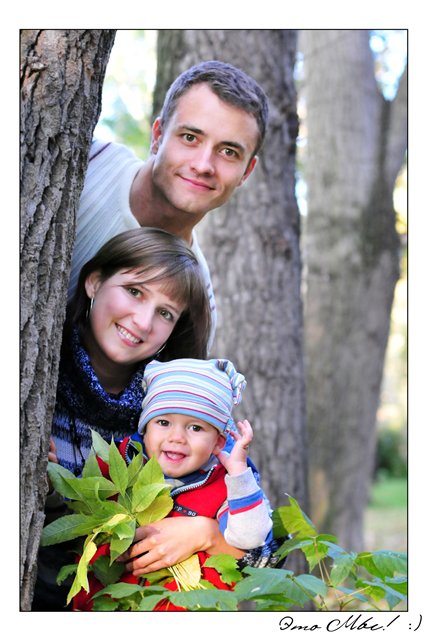 Если семья предпочитает культурный отдых, можно сходить в музей, на выставку, в театр, кино или зоопарк. Там ребенок получит не только положительные эмоции, но и новые знания.  Если за окном погода совсем не радует можно ограничиться домом. Но не просто сидеть у телевизора, а организовать семейный обед, можно пригласить гостей. Семейные обеды, особенно если за ними обсуждать дела каждого члена семьи, их проблемы и радости, так же благоприятно сказывается на укреплении семейных отношений. После обеда можно поставить спектакль, или просто почитать детям интересную книгу или поиграть в настольные игры. Так же в каждом районе города, сейчас открыто множество центров развлечений, где можно совместить приятное с полезным, отдохнуть всей семьей и совершить необходимые покупки. Любое своё приключение, не забывайте фотографировать. Как-нибудь, вечером будет приятно посидеть в кругу семьи и вспомнить о весело проведенном времени. То, к чему вы приучите ребенка с ранних лет, так и останется с ним на всю жизнь и возможно, потом он будет так же проводить время со своими детьми.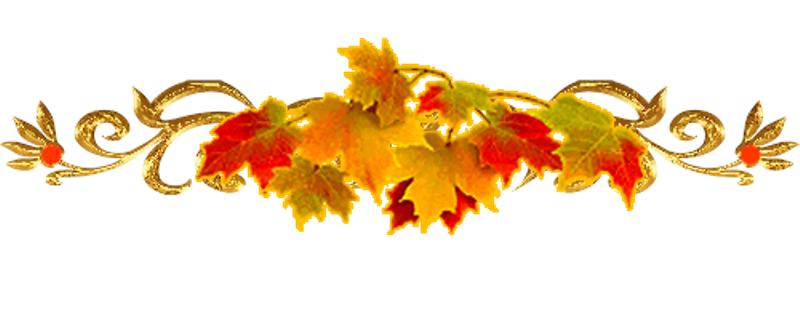 